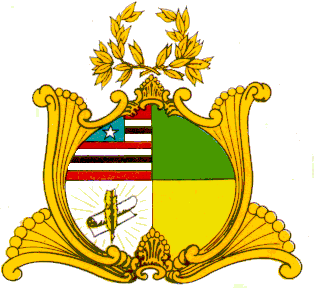 ESTADO DO MARANHÃOASSEMBLEIA LEGISLATIVA DO MARANHÃOINSTALADA EM 16 DE FEVEREIRO DE 1835GAB. DEP. FABIANA VILARDep.fabianavilar@al.ma.leg.brINDICAÇÃO Nº                                                              Autoria: Dep. Fabiana VilarSenhora Presidente,                 Nos termos do art. 152 do Regimento Interno da Assembleia Legislativa do Estado do Maranhão, Requeiro a Vossa Excelência que, ouvida a Mesa Diretora, seja encaminhado ofício AO EXCELENTÍSSIMO GOVERNADOR DO ESTADO DO MARANHÃO, SENHOR CARLOS BRANDÃO, solicitando providências, no sentido de determinar A CONCLUSÃO DO “MEIO FIO” E DO “CANTEIRO CENTRAL” DA OBRA DE PAVIMENTAÇÃO ASFÁLTICA DA “AVENIDA PADRE MÁRIO RACCA”, NO MUNICIPIO DE CARUTAPERA (MA), considerando de extrema relevância a conclusão da obra, no que concerne à dinâmica de desenvolvimento socioeconômico da cidade.                 O Governo de Vossa Excelência, tem se desenvolvido para minimizar impactos no aspecto social e econômico, com vistas a promover a manutenção de vias urbanas de acesso, priorizando ligar os centros urbanos aos bairros mais afastados das cidades.                 A retomada da obra para conclusão do “MEIO FIO” e do “CANTEIRO CENTRAL” da “AVENIDA PADRE MÁRIO RACCA”, auxilia na valorização da área beneficiada, melhora o aspecto paisagístico do centro da cidade e sobretudo auxilia, de forma muito positiva, no nível de qualidade de vida da população Carutaperense.                Carutapera apresenta um índice populacional, Fonte IBGE/Censo 2022, de 24.238 habitantes. A cidade está localizada geograficamente às margens da BR 316, o que produz uma dinâmica econômica, social e política sem precedentes para a cidade e para a região.                        Portanto, peço que atente para a nossa iniciativa, ao tempo em que ela mereça por parte de Vossa Excelência, uma boa acolhida. Assembleia Legislativa do Maranhão, Plenário Deputado “Nagib Haickel”, em São Luís, 16 de abril de 2024.FABIANA VILARDEP. ESTADUAL - PL3ª VICE-PRESIDENTE